                 FZ.2380.26.S.23.2023INFORMACJAO WYBORZE NAJKORZYSTNIEJSZEJ OFERTY	Na podstawie art. 253 ust. 2 ustawy Prawo zamówień publicznych (tekst jedn. Dz. U.              z 2023 r. poz. 1605 ze zm.) Zamawiający informuje, że w postępowaniu prowadzonym w trybie podstawowym bez negocjacji na DOSTAWĘ OPON ZIMOWYCH SAMOCHODOWYCH RÓŻNYCH ROZMIARÓW (postępowanie nr 26/S/23)  jako najkorzystniejsza została wybrana oferta Wykonawcy: MOTO BUDREX Sp. z o.o.ul. Grunwaldzka 291, 85-438 Bydgoszczz ceną ofertową brutto: 213 218,04 złUzasadnienie wyboru: Zgodnie z art. 239 ust. 1 ustawy w/w oferta jest najkorzystniejsza 
na podstawie kryteriów oceny ofert określonych w dokumentach zamówienia.Punktacja przyznana złożonym w postępowaniu ofertom:Sławomir Wilczewski                          (podpis na oryginale)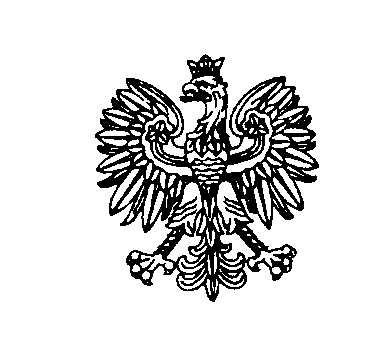 Białystok, dnia 23 października 2023 rokuBiałystok, dnia 23 października 2023 rokuBiałystok, dnia 23 października 2023 rokuBiałystok, dnia 23 października 2023 rokuBiałystok, dnia 23 października 2023 roku                         ZastępcaKomendanta Wojewódzkiego Policji w Białymstoku                         ZastępcaKomendanta Wojewódzkiego Policji w Białymstoku                         ZastępcaKomendanta Wojewódzkiego Policji w BiałymstokuNr ofertyNazwa(firma)i adres WykonawcyCena/Liczba pkt w kryteriumcena = 60%Okres gwarancji /Liczba punktów w kryterium = 30%Termin realizacji zamówień jednostkowych/ Liczba punktów w kryterium = 10%Łączna liczba punktów1MOTO BUDREX Sp. z o.o.ul. Grunwaldzka 29185-438 Bydgoszcz213 218,04 zł / 60,00 pkt36 m-cy / 30,00 pkt1 dzień / 10,00 pkt100,00 pkt2OPOLTRANS 1 Sp. z o.o.ul. Norweska 1345-920 OpoleOferta odrzuconaOferta odrzuconaOferta odrzuconaOferta odrzucona3ALU-CAR GORZYCE Krzysztof Drozdul. Przemysłowa 327-600 Sandomierz225 696,78 zł / 56,68 pkt36 m-cy / 30,00 pkt1 dzień / 10,00 pkt96,68 pkt